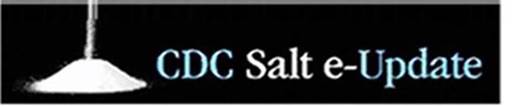 2016年2月26日本期的《减盐电子周刊》的更新内容包括：美国疾控中心的社区减钠计划新一轮投标申请即将截止。社区减钠新计划投标申请即将截止美国疾控中心（FOA）第DP16-1607号招标声明，即社区减钠计划的投标申请截止日期为2016年3月15日；意向书提交截止日期为：2016年3月1日。五年内将出资约1500万美元，用于执行和评估前景广阔且涉及范围广的可持续性计划，并联手食品行业合作商，加快商业加工与餐饮食品的减钠进程。同时，FOA还计划改善以下事项：该五年合作协议的预计开始日期为2016年9月30日。申请者应证明其具有制定和实施公众健康营养改善计划的能力，且该计划的覆盖范围可至少达到50万人。更多信息请点击此处：http://www.grants.gov/web/grants/view-opportunity.html?oppId=280919 和此处： http://www.cdc.gov/salt/foa.htm。感谢您一直以来对减盐活动的支持。请注意：本简讯英文版由美国疾病预防控制中心发布，中文版由骄阳翻译公司翻译，如有歧义，请以英文版本为准。 该信息为与减钠的相关伙伴机构和个人分享将正在进行的减钠活动信息。目的是为相关同仁提供持续更新的信息，并为对减钠工作感兴趣或致力于减钠工作的个人或机构创建一个合作网络。《减盐电子周刊》将每两周发布一期，如果你知道一些应该添加进来的人，或者你希望被从该通信人中删除，请联系蔡颖女士(caiy@cn.cdc.gov)。《减盐电子周刊》在内容上只基于新闻价值和读者的潜在兴趣进行选择。美国疾病预防控制中心对所提供文章的真实准确性不承担任何责任。文章的选择、省略或文章内容并不意味着美国疾病预防控制中心对其内容有支持或其它观点。《减盐电子周刊》中原作者的观点或者引用，完全是其个人观点，绝不代表美国疾病预防控制中心的官方立场。所提及的产品、商业名称、出版物、新闻来源以及网站等，仅作参考之用，并不意味着美国疾病预防控制中心的认可。Hello –This week’s CDC Salt e-Update includes a reminder about a new Funding Opportunity Announcement related to CDC’s Sodium Reduction in Communities Program.  Application Deadline for New Sodium Reduction in Communities Program Funding Opportunity Announcement Approaching
The application deadline for CDC’s Funding Opportunity Announcement (FOA) DP16-1607: Sodium Reduction in Communities Program is March 15, 2016, and the submission deadline for Letters of Intent is March 1, 2016. Approximately $15 million will be awarded over a five year period to implement and evaluate promising, broad-reaching, and sustainable strategies while engaging food sector collaborators to facilitate sodium reductions in commercially processed and restaurant foods. The FOA also aims to increase the following. The anticipated start date is September 30, 2016 for this five-year cooperative agreement. Applicants should have demonstrated ability to develop and implement public health strategies to improve nutrition, and capacity to reach at least 500,000 people. More information may be found here: http://www.grants.gov/web/grants/view-opportunity.html?oppId=280919 and here: http://www.cdc.gov/salt/foa.htm. Thank you for your continued engagement in sodium reduction.We are sending this information in an effort to inform our stakeholders of relevant sodium reduction efforts that are occurring. The purpose of this communication is to provide continued follow up with stakeholders and create a network of partners working on and interested in sodium reduction. The Salt e-Update will be sent every two weeks. For questions or comments, or to be added or removed from this communication, contact Jessica Levings at JLevings@cdc.gov. Salt e-Update content is selected solely on the basis of newsworthiness and potential interest to readers. CDC assumes no responsibility for the factual accuracy of the items presented. The selection, omission, or content of items does not imply any endorsement or other position taken by CDC. Opinions expressed by the original authors of items included in Salt e-Update, or persons quoted therein, are strictly their own and are in no way meant to represent the official position of CDC. References to products, trade names, publications, news sources, and Websites are provided solely for informational purposes and do not imply endorsement by the CDC.